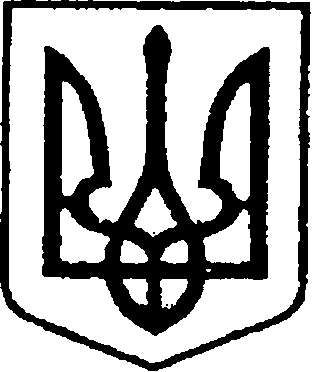                                                          У К Р А Ї Н А                             	                         ЧЕРНІГІВСЬКА ОБЛАСТЬ                   Н І Ж И Н С Ь К А    М І С Ь К А    Р А Д А    4 сесія VIII скликанняР І Ш Е Н Н Явід 24 грудня 2020 року                       м. Ніжин	                                №19-4/2020Відповідно до статей 25, 26, 42, 59, 60, 73 Закону України «Про місцеве самоврядування в Україні», Закону України «Про оренду державного та комунального майна» від 03 жовтня 2019 року №157-IX, Порядку передачі в оренду державного та комунального майна, затвердженого постановою Кабінету Міністрів України від 03 червня 2020р. №483 «Деякі питання оренди державного та комунального майна», Регламенту Ніжинської міської ради Чернігівської області затвердженого рішенням Ніжинської міської ради Чернігівської області від 27 листопада 2020 року №3-2/2020,  Рішення Ніжинської міської ради від 23 січня 2020 року  №18-66/2020 «Про орендодавця комунального майна Ніжинської міської об’єднаної територіальної громади», враховуючи заяву (лист) фізичної особи підприємця Костюк А.М., від 15.10.2020 року та лист Балансоутримувача- директора комунального підприємства «Оренда комунального майна» Шумейко О.М. №172 від  26 жовтня 2020 року, міська рада вирішила:1. Оголосити аукціон, за результатами якого чинний договір оренди нерухомого майна, що належить до комунальної власності територіальної громади міста Ніжина №37 від 18.08.2015 року може бути продовжений з фізичною особою підприємцем Костюком Анатолієм Миколайовичем або укладений з новим орендарем.2. Включити об’єкт комунальної власності Ніжинської міської об’єднаної територіальної громади (Балансоутримувач – Комунальне підприємство «Оренда комунального майна»), яке може бути передане в оренду на аукціоні, до Переліку Першого типу, а саме: 2.1. Нежитлове приміщення, загальною площею 37,9 кв.м. за адресою:  місто Ніжин, вулиця Гоголя, будинок 13а/5.3. Офіційним засобом для розміщення інформації з питань оренди об’єктів комунальної власності Ніжинської міської об’єднаної територіальної громади вважати офіційний сайт Ніжинської міської ради «nizhynrada.gov.ua», ЕТС згідно Порядку передачі в оренду державного та комунального майна , затвердженого постановою Кабінету Міністрів України від 03 червня 2020 року №483.4. Управлінню комунального майна та земельних відносин Ніжинської міської ради вжити заходів щодо реалізації пункту 1 цього рішення згідно Закону України «Про оренду державного та комунального майна» від 03 жовтня 2019 року №157-IX та Порядку передачі в оренду державного та комунального майна, затвердженого постановою Кабінету Міністрів України від 03 червня 2020р. №483 «Деякі питання оренди державного та комунального майна».5. Начальнику відділу комунального майна управління комунального майна та земельних відносин Ніжинської міської ради Чернігівської області Федчун Н.О. забезпечити оприлюднення даного рішення на офіційному сайті Ніжинської міської ради протягом п’яти робочих днів після його прийняття.6. Організацію виконання даного рішення покласти на першого заступника міського голови з питань діяльності виконавчих органів ради Вовченка Ф. І. та начальника управління комунального майна та земельних відносин Ніжинської міської ради Чернігівської області Онокало І.А.7. Контроль за виконанням даного рішення покласти на постійну комісію міської ради з питань соціально-економічного розвитку, підприємництва, інвестиційної діяльності, комунальної власності, бюджету та фінансів (голова комісії – Мамедов В.Х.).Міський голова			      	          		       Олександр КОДОЛАПро оголошення аукціону, за результатами якого чинний договір оренди нерухомого майна, що належить до комунальної власності територіальної громади міста Ніжина №37 від 18.08.2015 року може бути продовжений з фізичною особою підприємцем Костюком Анатолієм Миколайовичем або укладений з новим орендарем